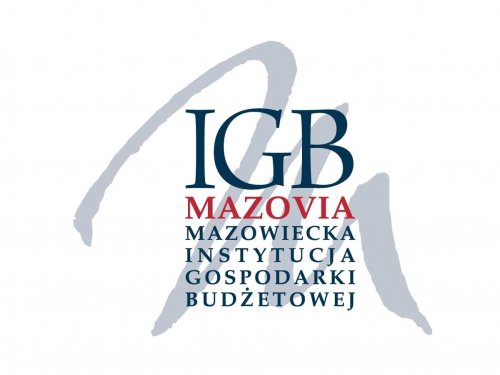 Mazowiecka Instytucja Gospodarki Budżetowej MAZOVIA Zakład w Wołowie ZAPRASZA DO SKŁADANIA OFERT NA WYNAJEM części nieruchomości zlokalizowanej przy ul. Cicha 8 w Wołowie  	Przedstawiamy ofertę wynajmu częsci nieruchomości przy ul. Cicha 8 w Wołowie stanowiącej lokal gastronomiczny wraz z pomieszczeniami magazynowo-socjalnymi. Powierzchnia najmu to 368 m², w tym: sala restauracyjna, bar, magazyn, biuro, pomieszczenie techniczne, kuchnia z zapleczem, zmywalnia naczyń, pomieszczenia sanitarne oraz socjalne. Dodatkowo do wynajęcia pomieszczenie magazynowo – socjalne o pow. 99,59 m2. Budynek częściowo parterowy, częsciowo jednopiętrowy. Część parterowa jest podpiwniczona. W przyziemiu znajdują się pomieszczenia magazynowe, gospodarcze oraz techniczne. Budynek wyposażony jest w instalcjie: wodne, kanalizacyjne, gazowe, elektryczne oraz instalcję ogrzewacza wody zasilanej z kotłowni gazowej. Wysokość miesięcznej opłaty za najem nie może być niższa niż 4150,00 zł miesięcznie netto + należny podatek vat. Cena nie zawiera dodatkowego wynajęcia pomieszczenia magazynowo – socjalnego o pow. 99,59 m2.  Dodatkowo opłata za podatek od nieruchomośći opłacana zgodnie z uchwałą Urzędu Miejskiego w Wołowie na dany rok podatkowy oraz media według zużycia.Zainteresowanych wynajmem prosimy o kontakt telefoniczny pod numerem 694-851-533 w celu umówienia się na wizję lokalną lub bezpośrednie składanie ofert na adres email: sekretariat@igbmazovia.pl do dnia 27.03.2022r. Mazowiecka Instytucja Gospodarki Budżetowej Mazovia zastrzega sobie prawo do unieważnienia ogłoszenia bez podania przyczyny.